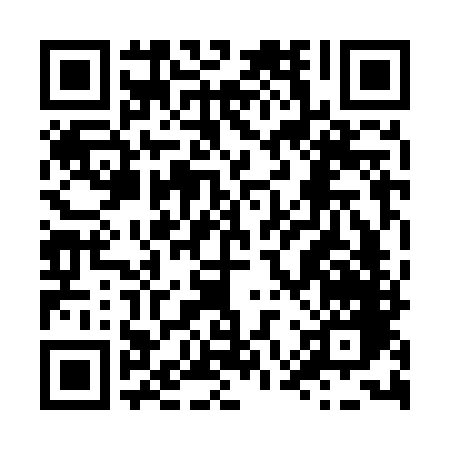 Prayer times for Yeongyang, South KoreaWed 1 May 2024 - Fri 31 May 2024High Latitude Method: NonePrayer Calculation Method: Muslim World LeagueAsar Calculation Method: ShafiPrayer times provided by https://www.salahtimes.comDateDayFajrSunriseDhuhrAsrMaghribIsha1Wed3:535:3012:214:077:128:432Thu3:525:2912:214:077:138:443Fri3:505:2812:204:077:148:454Sat3:495:2712:204:077:158:465Sun3:475:2612:204:087:168:486Mon3:465:2512:204:087:168:497Tue3:455:2412:204:087:178:508Wed3:435:2312:204:087:188:519Thu3:425:2212:204:087:198:5310Fri3:405:2112:204:087:208:5411Sat3:395:2012:204:087:218:5512Sun3:385:1912:204:097:228:5613Mon3:375:1812:204:097:228:5714Tue3:355:1712:204:097:238:5915Wed3:345:1612:204:097:249:0016Thu3:335:1612:204:097:259:0117Fri3:325:1512:204:097:269:0218Sat3:315:1412:204:107:269:0319Sun3:305:1312:204:107:279:0420Mon3:285:1312:204:107:289:0621Tue3:275:1212:204:107:299:0722Wed3:265:1112:204:107:309:0823Thu3:255:1112:204:117:309:0924Fri3:245:1012:204:117:319:1025Sat3:235:1012:214:117:329:1126Sun3:235:0912:214:117:339:1227Mon3:225:0912:214:117:339:1328Tue3:215:0812:214:117:349:1429Wed3:205:0812:214:127:359:1530Thu3:195:0712:214:127:359:1631Fri3:195:0712:214:127:369:17